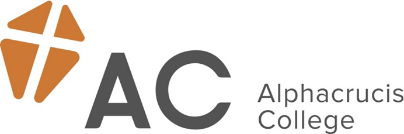 Alphacrucis Christian Studies                                      2018 Semester DatesLevel 4 Local Church Certificate Semester 1       19th February   – 13th April (8 weeks)Semester 1Mid-Semester Break 14th April -30th AprilSemester 130th April – 29th June (9 weeks)Break 30th June – 22nd JulyBreak 30th June – 22nd JulySemester 2  23rd July – 28th Sept (10 weeks)Semester 2Mid-Semester Break 29th September- 14th OctoberSemester 2                                                 15th Oct    – 30th November (7 weeks) Level 5 Diploma in Theological Studies, Diploma in Christian Leadership Semester 126th Feb – 13th April (8 weeks)Orientation week 26th Feb – 2nd March 5th - 8th March – Cross Cultural Ministry Intensive Level 5Campus based weekly classes start 12th MarchRevision week 16th – 20th AprilSemester 1                                    Break 23rd April – 27th April Semester 130th April – 29th June (9 weeks)Break 30th June – 22nd JulyBreak 30th June – 22nd JulySemester 223rd July – 29th Sept (12 weeks) 23rdth – 26th July – Leadership Principles Intensive Level 5Study week 1-5th October, Tutorial Week 8th -12th OctoberSemester 2No breakSemester 216th Oct – 16th Nov (5 weeks) Level 5, 6 & 7 Bachelor of Contemporary MinistrySemester 126th Feb – 13th April (7 weeks)Orientation week 26th Feb – 2nd March5th -9th March- Intensive Level 7 9th -13th April Legal and Governance Issues Intensive Level 6Campus based weekly classes start 12th MarchSemester 1               Mid-Semester Break 14th April -29th AprilSemester 130th April – 29th June (9 weeks)Break 30th June – 23rd JulyBreak 30th June – 23rd JulySemester 223rd July – 29th Sept (10 weeks) Children’s Ministry Intensive Level 6 dates tbcSemester 2Mid-Semester Break 29th September -14th OctoberSemester 215th Oct – 16th Nov (5 weeks) 